QUARANTE-DEUXIEME SESSION DU GROUPE DE TRAVAIL DE L’EXAMEN PERIODIQUE UNIVERSEL (EPU)--------------------------------Genève, du 23 janvier au 3 février 2023Monsieur le Président,La Côte d’Ivoire souhaite la bienvenue à la délégation du Ghana et la remercie pour la présentation de son rapport national à l’EPU.Mon pays félicite la République du Ghana pour les progrès accomplis, en vue de la promotion et la protection des droits de l’homme, notamment l’adoption en 2020 de la loi sur les infractions pénales, qui a érigé en infraction pénale la corruption et les infractions liées à la corruption, de même qu’elle a prévu des peines corrélatives plus sévères.La délégation ivoirienne encourage le Gouvernement du Ghana à poursuivre ses efforts et voudrait, dans un esprit constructif, faire les recommandations suivantes :1 - ratifier le deuxième Protocole facultatif se rapportant au Pacte international relatif aux droits civils et politiques, visant à abolir la peine de mort ;2 - adhérer à la Convention relative au statut des apatrides et à la Convention sur la réduction des cas d’apatridie.Pour conclure, la délégation ivoirienne souhaite plein succès au Ghana dans le cadre du présent examen.Je vous remercie.Mission Permanente de la Républiquede Côte d’Ivoire auprès de l’Office des Nations Unies à Genève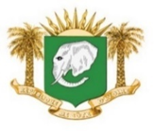      République de Côte d’Ivoire      Union-Discipline-TravailEPU DU GHANA----------------------------DECLARATION DE LA COTE D’IVOIRELe 24 janvier 2023 – 1 Minute 05